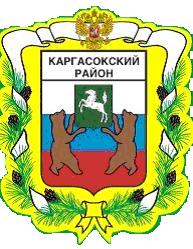 МУНИЦИПАЛЬНОЕ ОБРАЗОВАНИЕ «Каргасокский район»ТОМСКАЯ ОБЛАСТЬАДМИНИСТРАЦИЯ КАРГАСОКСКОГО РАЙОНАД.Л.Котлягин8(38253)22288ПОСТАНОВЛЕНИЕПОСТАНОВЛЕНИЕПОСТАНОВЛЕНИЕПОСТАНОВЛЕНИЕПОСТАНОВЛЕНИЕ12.12.2018№ 440с. Каргасокс. Каргасокс. Каргасокс. КаргасокО присвоении спортивных разрядов и судейских категорийО присвоении спортивных разрядов и судейских категорийНа основании пункта 7 статьи 22 Федерального закона от 04.12.2007 №329 -ФЗ «О физической культуре и спорте в Российской Федерации», и поступивших ходатайств о присвоении спортивных разрядов и судейских категорийНа основании пункта 7 статьи 22 Федерального закона от 04.12.2007 №329 -ФЗ «О физической культуре и спорте в Российской Федерации», и поступивших ходатайств о присвоении спортивных разрядов и судейских категорийНа основании пункта 7 статьи 22 Федерального закона от 04.12.2007 №329 -ФЗ «О физической культуре и спорте в Российской Федерации», и поступивших ходатайств о присвоении спортивных разрядов и судейских категорийНа основании пункта 7 статьи 22 Федерального закона от 04.12.2007 №329 -ФЗ «О физической культуре и спорте в Российской Федерации», и поступивших ходатайств о присвоении спортивных разрядов и судейских категорийНа основании пункта 7 статьи 22 Федерального закона от 04.12.2007 №329 -ФЗ «О физической культуре и спорте в Российской Федерации», и поступивших ходатайств о присвоении спортивных разрядов и судейских категорийАдминистрация Каргасокского района постановляет:1.Присвоить спортивные разряды согласно перечню:Администрация Каргасокского района постановляет:1.Присвоить спортивные разряды согласно перечню:Администрация Каргасокского района постановляет:1.Присвоить спортивные разряды согласно перечню:Администрация Каргасокского района постановляет:1.Присвоить спортивные разряды согласно перечню:Администрация Каргасокского района постановляет:1.Присвоить спортивные разряды согласно перечню:третий  спортивный разрядтретий  спортивный разрядтретий  спортивный разрядтретий  спортивный разрядтретий  спортивный разрядШкарин Никита АлександровичПроскуряков Александр ДмитриевичКосых Ирина Сергеевна Елецкая Маргарита АлександровнаУстинова Виктория АлександровнаУстинова Оксана АлександровнаБрагина Ольга ЕвгеньевнаСоснина Арина Александровна Несветайло Светлана АлександровнаЛуговская Дарья ВикторовнаКожухарь Анастасия ВладимировнаТрофимова Виктория ИльиничнаКрицкий Захар ЕвгеньевичБернгарт Руслан АлександровичСкворцов Кирилл СергеввичСемёнова Ульяна ЕвгеньевнаПанова Олеся АнатольевнаХаритонов Матвей АндреевичПавлов Александр СергеевичШкарин Никита АлександровичПроскуряков Александр ДмитриевичКосых Ирина Сергеевна Елецкая Маргарита АлександровнаУстинова Виктория АлександровнаУстинова Оксана АлександровнаБрагина Ольга ЕвгеньевнаСоснина Арина Александровна Несветайло Светлана АлександровнаЛуговская Дарья ВикторовнаКожухарь Анастасия ВладимировнаТрофимова Виктория ИльиничнаКрицкий Захар ЕвгеньевичБернгарт Руслан АлександровичСкворцов Кирилл СергеввичСемёнова Ульяна ЕвгеньевнаПанова Олеся АнатольевнаХаритонов Матвей АндреевичПавлов Александр СергеевичШкарин Никита АлександровичПроскуряков Александр ДмитриевичКосых Ирина Сергеевна Елецкая Маргарита АлександровнаУстинова Виктория АлександровнаУстинова Оксана АлександровнаБрагина Ольга ЕвгеньевнаСоснина Арина Александровна Несветайло Светлана АлександровнаЛуговская Дарья ВикторовнаКожухарь Анастасия ВладимировнаТрофимова Виктория ИльиничнаКрицкий Захар ЕвгеньевичБернгарт Руслан АлександровичСкворцов Кирилл СергеввичСемёнова Ульяна ЕвгеньевнаПанова Олеся АнатольевнаХаритонов Матвей АндреевичПавлов Александр Сергеевичполиатлонполиатлонполиатлонлапталапталапталапталапталапталапталапталапталапталёгкая атлетикаспортивный туризмспортивный туризмспортивный туризмспортивный туризмспортивный туризмспортивный туризмполиатлонполиатлонполиатлонлапталапталапталапталапталапталапталапталапталапталёгкая атлетикаспортивный туризмспортивный туризмспортивный туризмспортивный туризмспортивный туризмспортивный туризмвторой  спортивный разрядвторой  спортивный разрядвторой  спортивный разрядвторой  спортивный разрядвторой  спортивный разрядДьячков Никита Александрович Дьячков Никита Александрович Дьячков Никита Александрович полиатлонполиатлонКадаева Александра Сергеевна Кадаева Александра Сергеевна Кадаева Александра Сергеевна полиатлонполиатлонШашин Даниил ЕвгеньевичШашин Даниил ЕвгеньевичШашин Даниил ЕвгеньевичполиатлонполиатлонБогатырев Игорь НиколаевичБогатырев Игорь НиколаевичБогатырев Игорь НиколаевичлапталаптаРоманюк Андрей СергеевичРоманюк Андрей СергеевичРоманюк Андрей СергеевичлапталаптаКлючников Илья ВладимировичКлючников Илья ВладимировичКлючников Илья ВладимировичлапталаптаКобер Дмитрий СергеевичКобер Дмитрий СергеевичКобер Дмитрий СергеевичлапталаптаГеймбух Александр МаксимовичГеймбух Александр МаксимовичГеймбух Александр МаксимовичлапталаптаНесветайло Дмитрий ЮрьевичНесветайло Дмитрий ЮрьевичНесветайло Дмитрий ЮрьевичлапталаптаВасильев Тимофей АндреевичВасильев Тимофей АндреевичВасильев Тимофей АндреевичлапталаптаСмирнов Николай СергеевичСмирнов Николай СергеевичСмирнов Николай СергеевичлапталаптаКалаева Анастасия АндреевнаКалаева Анастасия АндреевнаКалаева Анастасия Андреевналёгкая атлетикалёгкая атлетикаСоснина Арина Андреевна Соснина Арина Андреевна Соснина Арина Андреевна лёгкая атлетикалёгкая атлетикаБогатырев Игорь НиколаевичБогатырев Игорь НиколаевичБогатырев Игорь Николаевичлёгкая атлетикалёгкая атлетикаЖижин Кирилл ДмитриевичЖижин Кирилл ДмитриевичЖижин Кирилл Дмитриевичлёгкая атлетикалёгкая атлетикаУстинова Виктория АлександровнаУстинова Виктория АлександровнаУстинова Виктория Александровналёгкая атлетикалёгкая атлетикаСаматов Денис СергеевичСаматов Денис СергеевичСаматов Денис Сергеевичлёгкая атлетикалёгкая атлетикаАдереева Алла НиколаевнаАдереева Алла НиколаевнаАдереева Алла НиколаевнаволейболволейболПершина Мария АндреевнаПершина Мария АндреевнаПершина Мария АндреевнаволейболволейболГаврилова Наталья КонстантиновнаГаврилова Наталья КонстантиновнаГаврилова Наталья КонстантиновнаволейболволейболГубина Виктория Алексеевна Губина Виктория Алексеевна Губина Виктория Алексеевна волейболволейболКулманакова Алёна ВалерьевнаКулманакова Алёна ВалерьевнаКулманакова Алёна ВалерьевнаволейболволейболСусолина Мария ВикторовнаСусолина Мария ВикторовнаСусолина Мария ВикторовнаволейболволейболСмертина Евгения ВладимировнаСмертина Евгения ВладимировнаСмертина Евгения ВладимировнаволейболволейболГаусс Ксения СергеевнаГаусс Ксения СергеевнаГаусс Ксения Сергеевнаволейболволейболспортивный судья второй категорииспортивный судья второй категорииспортивный судья второй категорииспортивный судья второй категорииспортивный судья второй категорииПеремитин Олег ВладимировичПеремитин Олег ВладимировичПеремитин Олег Владимировичбоксбокс2.Настоящее постановление вступает в силу со дня его официального опубликования.2.Настоящее постановление вступает в силу со дня его официального опубликования.2.Настоящее постановление вступает в силу со дня его официального опубликования.2.Настоящее постановление вступает в силу со дня его официального опубликования.2.Настоящее постановление вступает в силу со дня его официального опубликования.И.о.Главы Каргасокского районаИ.о.Главы Каргасокского районаИ.о.Главы Каргасокского районаЮ.Н. МикитичЮ.Н. Микитич